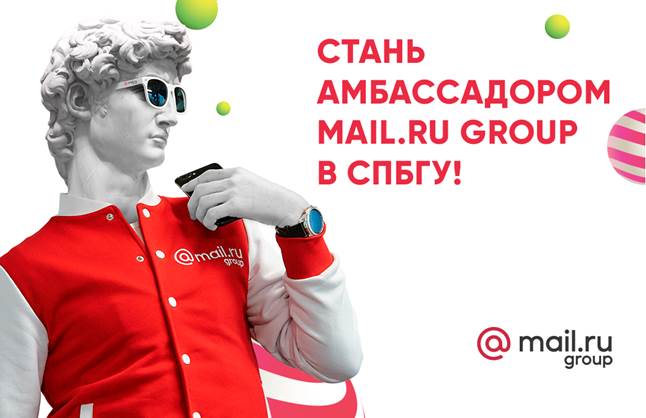 С уважением,Крылова Надежда ВикторовнаМенеджер Центра карьерВысшая школа менеджмента СПбГУ+7 (812) 323 84 65. доб.401+7 (952) 272 55 43n.v.krylova@gsom.pu.ruhttp://www.gsom.spbu.ru/Группа ВКонтакте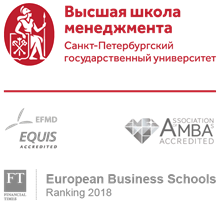 РЕГИСТРАЦИЯ >>Mail.ru Group объявляет набор амбассадоров, которые будут представлять компанию в нашем университете в течение следующего учебного года. Если вы хотите учиться у экспертов, воплощать свои идеи и стать частью компании мечты, приходите на презентацию 23 апреля. Подробнее о проекте по ссылке >>Контактное лицоКрылова Надежда, менеджер Центра карьер ВШМ СПбГУ+7 (812) 272-84-65n.v.krylova@gsom.spbu.ru